 F1-uitvoering is niet mogelijk. Alternatief is Ral 9006. Vanaf 2000mm wordt de klep standaard gesplitst en wordt een dubbele bediening voorzien.Bestelformulier FireMax EW90 ‘ZR’ (Compacte Kalfplaatsing)e-mail: orders@duco.eu  Fax: 0032/58-33 00 44 Leveringsadres: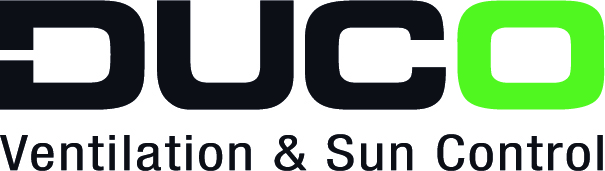 Klant:Referentie:Datum:Algemene omschrijvingAlgemene omschrijvingAlgemene omschrijvingAlgemene omschrijvingAlgemene omschrijvingAlgemene omschrijvingAlgemene omschrijvingAlgemene omschrijvingAlgemene omschrijvingAlgemene omschrijvingAlgemene omschrijvingAantalAfmetingKleur binnenKleur buitenLuchtspleetBedieningBedieningOptioneelAfmeting X-maatToevoeging op orderToevoeging op orderAantalTotaalmaat(in mm)RalRal15 mm20 mm25 mmTypeZijdeZR-klepAfmeting X-maatToevoeging op orderToevoeging op orderAantalTotaalmaat(in mm)RalRal15 mm20 mm25 mmH(endel)K(oord)S(tang)R(echts)L(inks)D(ubbel)Ja / NeenX-maatMerkReferentie104 mm104 mm104 mm104 mm104 mm104 mm104 mm104 mm104 mm104 mm104 mm104 mm104 mmOpmerkingen:Handtekening: